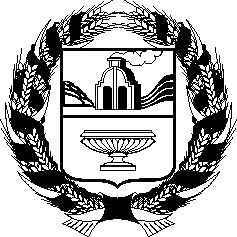 АЛТАЙСКОЕ КРАЕВОЕ ЗАКОНОДАТЕЛЬНОЕ СОБРАНИЕПОСТАНОВЛЕНИЕг. БарнаулРассмотрев проекты федеральных законов, поступившие из Государственной Думы Федерального Собрания Российской Федерации, в соответствии со статьей 26.4 Федерального закона «Об общих принципах организации законодательных (представительных) и исполнительных органов государственной власти субъектов Российской Федерации», статьей 73 Устава (Основного Закона) Алтайского края Алтайское краевое Законодательное Собрание ПОСТАНОВЛЯЕТ:Считать целесообразным принятие следующих проектов федеральных законов:№ 99436-8 «О внесении изменений в статьи 12 и 17 Федерального закона «О гидрометеорологической службе» и статью 19 Федерального закона «Об охране атмосферного воздуха» (в части совершенствования правового регулирования предоставления информации о состоянии окружающей среды);№ 111676-8 «О внесении изменений в Федеральный закон «Об основах охраны здоровья граждан в Российской Федерации» (в части персонифицированного учета лиц, осуществляющих фармацевтическую деятельность, и лиц, обучающихся по образовательным программам среднего профессионального и высшего медицинского и фармацевтического образования);№ 102942-8 «О внесении изменений в статьи 8 и 66 Федерального закона «Об образовании в Российской Федерации» в части организации деятельности групп продленного дня»;№ 103215-8 «О внесении изменений в Федеральный закон «Об образовании в Российской Федерации» (в части создания учебно-производственных комплексов в структуре образовательных организаций среднего профессионального образования);№ 103837-8 «О внесении изменения в статью 68 Федерального закона «Об образовании в Российской Федерации» (в части предоставления отдельным категориям лиц преимущественного права зачисления в образовательную организацию на обучение по образовательным программам среднего профессионального образования);№ 105337-8 «О внесении изменений в Федеральный закон «Об образовании в Российской Федерации» (в части исключения понятия «образовательная услуга»);№ 105805-8 «О внесении изменений в Федеральный закон «Об образовании в Российской Федерации» (в части снижения документационной нагрузки на педагогических работников).Председатель Алтайского краевогоЗаконодательного Собрания                                                             А.А. Романенко№Об отзывах Алтайского краевого Законодательного Собрания на проекты федеральных законов, поступившие из Государственной Думы Федерального Собрания Российской ФедерацииПроект